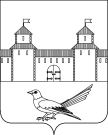 от  22.06.2016 № 934-пОб установке дорожных знаков в городе Сорочинске 	В целях решения вопроса обеспечения безопасности дорожного движения  и создания безаварийных условий движения автотранспорта, в соответствии с Конституцией Российской Федерации, Федеральным Законом от 06.10.2003 № 131-ФЗ «Об общих принципах организации местного самоуправления в Российской Федерации», на основании части 4 статьи 6 Федерального Закона от 10.12.1995 № 196-ФЗ «О безопасности дорожного движения», руководствуясь статьями 32, 35, 40 Устава муниципального образования Сорочинский городской округ Оренбургской области, администрация Сорочинского городского округа Оренбургской области постановляет:Установить в городе Сорочинске дорожные знаки: 2.1 «Главная дорога» - по просп. Парковый в районе дома 1, по ул. К.Маркса в районе дома 184, на пересечении улиц Володарского и Красноармейская по ул. Володарского в районе домов ул. Володарского 11 и 19, на пересечении ул. Тургенева и пер. Восточный в районе дома ул. Тургенева 18, на пересечении ул. Киевская и Автомобилистов в районе дома ул. Киевская 9/2; 2.4 «Уступи дорогу» - на пересечении улиц Красноармейская и Володарского, на пересечении улиц Чкалова и Ленина в районе домов ул. Чкалова 30 и 3а, на пересечении улиц Киевская и Автомобилистов в районе домов ул. Автомобилистов 6 и ул. Киевская 9/1; 8.13 «Направление главной дороги» - на пересечении улиц Киевская и Автомобилистов в районе домов ул. Киевская  9/1 и 9/2; 3.24 «Ограничение максимальной скорости» (40 км/ч) - по ул. Чернышевского в районе домов 36 и 70; 6.4 «Место стоянки», 8.2.5 «Зона действия», 8.17 «Инвалиды» - по просп. Парковый в районе дома 15, ул. Ворошилова в районе дома 22, ул. Фрунзе в районе дома 1, ул. К.Маркса в районе дома 34; 3.2 «Движение запрещено» - по ул. Ленина в районе понтонного моста.Директору МУП «Санитарная очистка» Хорохорину С.Ю. на основании заключенного между администрацией Сорочинского городского округа и муниципальным унитарным предприятием «Санитарная очистка» муниципального контракта от 17 ноября 2015 года №0153300002615000131-0146483-01 на выполнение работ и оказание услуг принять все меры по установке дорожных знаков в соответствии с требованиями ГОСТ Р 52289-2004 «Технические средства организации дорожного движения. Правила применения» и ГОСТ Р 52290-2004.Контроль за исполнением настоящего постановления возложить на первого заместителя главы администрации городского округа Оренбургской области по оперативному управлению муниципальным хозяйством  Богданова А.А.Настоящее постановление вступает в силу со дня подписания и подлежит размещению на портале МО Сорочинский городской округ Оренбургской области.          И.о. главы муниципального образования          Сорочинский городской округ – первый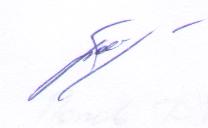           заместитель главы администрации городского          округа по оперативному управлению муниципальным хозяйством                                                                                               А.А. БогдановРазослано: в дело, прокуратуре, управлению ЖКХ, Богданову А.А., ГИБДД, МУП «Санитарная очистка».Администрация Сорочинского городского округа Оренбургской областиП О С Т А Н О В Л Е Н И Е 